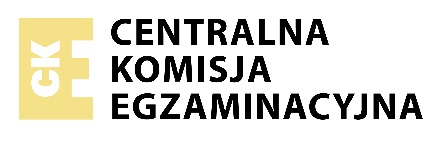 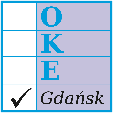 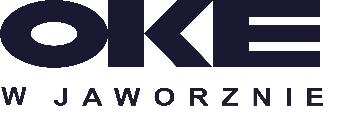 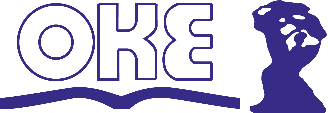 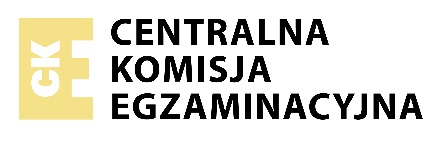 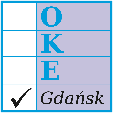 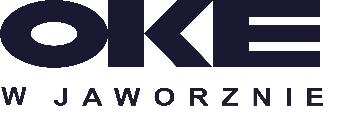 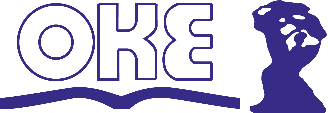 Data: 29 września 2022 r.Godzina rozpoczęcia: 9:00Czas trwania: do 270 minutLiczba punktów do uzyskania: 46Przed rozpoczęciem pracy z arkuszem egzaminacyjnymSprawdź, czy nauczyciel przekazał Ci właściwy arkusz egzaminacyjny, tj. arkusz z właściwego przedmiotu na właściwym poziomie.Jeżeli przekazano Ci niewłaściwy arkusz – natychmiast zgłoś to nauczycielowi. Nie rozrywaj banderol. Jeżeli przekazano Ci właściwy arkusz – rozerwij banderole po otrzymaniu takiego polecenia od nauczyciela. Zapoznaj się z instrukcją na stronie 2.Instrukcja dla zdającegoArkusz zawiera 26 zadań.Obok każdego numeru zadania podana jest maksymalna liczba punktów, którą można uzyskać za jego poprawne rozwiązanie.Odpowiedzi zapisuj na kartkach dołączonych do arkusza, na których zespół nadzorujący wpisał Twój numer PESEL.W rozwiązaniach zadań otwartych przedstaw tok rozumowania prowadzący do ostatecznego wyniku.W razie pomyłki błędny zapis zapunktuj.Możesz korzystać z zestawu Wybranych wzorów matematycznych, cyrkla i linijki oraz kalkulatora prostego. Upewnij się, czy przekazano Tobie właściwą broszurę z zestawem wzorów.  Zadanie 1. (0–1)  Dokończ zdanie. Zapisz odpowiedź spośród podanych.Wartość wyrażenia  jest równaA. B. C. D.   Zadanie 2. (0–1)  Dokończ zdanie. Zapisz odpowiedź spośród podanych.Wartość wyrażenia  jest równaA. B. C. D.   Zadanie 3. (0–1)  Dokończ zdanie. Zapisz odpowiedź spośród podanych.Wszystkich różnych liczb naturalnych czterocyfrowych, które są nieparzyste i podzielne przez , jestA. B. C. D.   Zadanie 4. (0–1)  Dokończ zdanie. Zapisz odpowiedź spośród podanych.Dla każdej liczby rzeczywistej  wyrażenie  jest równeA. B. C. D.   Zadanie 5. (0–2)  Dokończ zdanie. Zapisz dwie właściwe odpowiedzi spośród podanych.1.1.Dla każdej liczby rzeczywistej  i dla każdej liczby rzeczywistej  wyrażeniejest równeA. B. C. D. E. F.   Zadanie 6. (0–3)  Rozwiąż równanieZapisz obliczenia.  Zadanie 7. (0–1)  Dokończ zdanie. Zapisz odpowiedź spośród podanych.Równaniema w zbiorze liczb rzeczywistych dokładnieA. jedno rozwiązanie: .B. dwa rozwiązania: , .C. trzy rozwiązania: , , .D. cztery rozwiązania: , , , .  Zadanie 8. (0–1)  Spośród nierówności A–D wybierz tę, której zbiór wszystkich rozwiązań zaznaczono na osi liczbowej. A. B. C. D.   Zadanie 9. (0–1)  Klient banku wypłacił z bankomatu kwotę  zł. Bankomat wydał kwotę w banknotach o nominałach  zł,  zł oraz  zł. Banknotów -złotowych było dwa razy więcej niż  -złotowych, a banknotów -złotowych było o  mniej niż -złotowych.Niech  oznacza liczbę banknotów -złotowych, a  – liczbę banknotów -złotowych, które otrzymał ten klient. Dokończ zdanie. Zapisz odpowiedź spośród podanych.Poprawny układ równań prowadzący do obliczenia liczb  i  toA. B. C. D.   Zadanie 10.  Na rysunku, w kartezjańskim układzie współrzędnych , przedstawiono wykres funkcji  określonej dla każdego . Na tym wykresie zaznaczono punkty o współrzędnych całkowitych.   Zadanie 10.1. (0–1)  Dokończ zdanie. Zbiorem wartości funkcji  jest ----.  Zadanie 10.2. (0–1)  Oceń prawdziwość podanych stwierdzeń 1. i 2. Zapisz P, jeśli stwierdzenie jest prawdziwe, albo F – jeśli jest fałszywe. 1. Dla każdego argumentu z przedziału  funkcja  przyjmuje wartości ujemne.2. Funkcja  ma trzy miejsca zerowe.  Zadanie 10.3. (0–1)  Dokończ zdanie. Zapisz odpowiedź spośród podanych.Najmniejsza wartość funkcji  w przedziale  jest równaA. B. C. D.   Zadanie 11. (0–1)  W kartezjańskim układzie współrzędnych  dane są: punkt  oraz okrąg o równaniu .Dokończ zdanie. Zapisz odpowiedź spośród podanych.Odległość punktu  od środka tego okręgu jest równaA. B. C. D.   Zadanie 12.  Basen ma długość   m. W najpłytszym miejscu jego głębokość jest równa   m. Przekrój podłużny tego basenu przedstawiono poglądowo na rysunku.Głębokość  basenu zmienia się wraz z odległością  od brzegu w sposób opisany funkcją:Odległość  jest mierzona od płytszego brzegu w poziomie na powierzchni wody (jak na rysunku). Wielkości  i  są wyrażone w metrach.   Zadanie 12.1. (0–1)  Dokończ zdanie. Zapisz odpowiedź spośród podanych.Największa głębokość basenu jest równaA.  mB.  mC.  mD.  m  Zadanie 12.2. (0–2)  Oblicz wartość współczynnika  oraz wartość współczynnika .Zapisz obliczenia.  Zadanie 13.  Funkcja kwadratowa  jest określona wzorem .  Zadanie 13.1. (0–1)  Dokończ zdanie. Zapisz odpowiedź spośród podanych.Wykresem funkcji  jest parabola, której wierzchołek ma współrzędneA. B. C. D.   Zadanie 13.2. (0–1)  Dokończ zdanie. Zapisz odpowiedź spośród podanych.Zbiorem wartości funkcji  jest przedziałA. B. C. D.   Zadanie 14.  Dany jest ciąg    określony wzorem    dla każdej liczby naturalnej  .  Zadanie 14.1. (0–1)  Dokończ zdanie. Zapisz odpowiedź spośród podanych.Pięćdziesiątym wyrazem ciągu    jestA.  B.  C.  D.    Zadanie 14.2. (0–1)  Oceń prawdziwość poniższych stwierdzeń. Wybierz P, jeśli stwierdzenie jest prawdziwe, albo F – jeśli jest fałszywe.1. Ciąg    jest geometryczny.2. Suma trzech początkowych wyrazów ciągu    jest równa  .  Zadanie 15. (0–1)  Na płaszczyźnie, w kartezjańskim układzie współrzędnych , dana jest prosta  o równaniu , przechodząca przez punkt .Dokończ zdanie. Zapisz odpowiedź spośród podanych.Współczynnik  w równaniu tej prostej jest równyA. B. C.D.   Zadanie 16.  Dany jest ciąg  określony wzorem  dla każdej liczby naturalnej .  Zadanie 16.1. (0–1)  Dokończ zdanie tak, aby było prawdziwe. Zapisz odpowiedź A, B albo C oraz jej uzasadnienie 1., 2. albo 3.Ciąg  jestA. rosnący,B. malejący,C. stały,ponieważ dla każdej liczby naturalnej 1. 2. 3.   Zadanie 16.2. (0–1)  Dokończ zdanie. Zapisz odpowiedź spośród podanych.Najmniejszą wartością  , dla której wyraz    jest większy od  , jestA. B. C. D.   Zadanie 16.3. (0-1)  Dokończ zdanie. Zapisz odpowiedź spośród podanych.Suma    początkowych wyrazów ciągu    jest równa    dla    równegoA. B. C. D.   Zadanie 17. (0–1)  Na płaszczyźnie, w kartezjańskim układzie współrzędnych , dane są:– prosta  o równaniu – prosta  o równaniu .Dokończ zdanie. Zapisz odpowiedź spośród podanych.Proste  i A. się pokrywają.B. nie mają punktów wspólnych.C. są prostopadłe.D. przecinają się pod kątem .   Zadanie 18. (0–1)  Dokończ zdanie. Zapisz odpowiedź spośród podanych.Wartość wyrażenia jest równaA. B. C. D.   Zadanie 19. (0–1)  W pojemniku są wyłącznie kule białe i czerwone. Stosunek liczby kul białych do liczby kul czerwonych jest równy . Z pojemnika losujemy jedną kulę. Dokończ zdanie. Zapisz odpowiedź spośród podanych.Prawdopodobieństwo wylosowania kuli białej jest równeA. B. C. D.   Zadanie 20. (0–1)  Punkty ,  oraz  leżą na okręgu o środku w punkcie . Kąt  ma miarę , a kąt  ma miarę  (jak na rysunku).Dokończ zdanie. Zapisz odpowiedź spośród podanych.Miara kąta  jest równaA. B. C. D.   Zadanie 21. (0–2)  Dany jest trójkąt  o bokach długości ,  oraz .Oblicz cosinus największego kąta tego trójkąta.Zapisz obliczenia.  Zadanie 22. (0–1)  W trójkącie  bok  ma długość , a bok  ma długość . Dwusieczna kąta  przecina bok  w punkcie  takim, że  (jak na rysunku).Dokończ zdanie. Zapisz odpowiedź spośród podanych.Odcinek  ma długośćA. B. C. D.   Zadanie 23. (0–4)  Rodzinna firma stolarska produkuje małe wiatraki ogrodowe. Na podstawie analizy rzeczywistych wpływów i wydatków stwierdzono, że:– przychód  (w złotych) z tygodniowej sprzedaży  wiatraków można opisać funkcją ,– koszt  (w złotych) produkcji  wiatraków w ciągu jednego tygodnia można określić funkcją .Tygodniowo w zakładzie można wyprodukować co najwyżej  wiatraków.Oblicz, ile tygodniowo wiatraków należy sprzedać, aby zysk zakładu w ciągu jednego tygodnia był największy. Oblicz ten największy zysk.Zapisz obliczenia.Wskazówka: przyjmij, że zysk jest różnicą przychodu i kosztów.  Zadanie 24.  Firma F zatrudnia  osób. Rozkład płac brutto pracowników tej firmy przedstawia tabela. W pierwszej kolumnie podano – wyrażoną w złotych – miesięczną płacę brutto (Pb). W drugiej kolumnie podano liczbę pracowników (Lp) firmy F, którzy otrzymują płacę miesięczną w danej wysokości.TabelaPb    Lp4000  754800  505000  206000  107000  5  Zadanie 24.1. (0–1)  Dokończ zdanie. Zapisz odpowiedź spośród podanych.Średnia miesięczna płaca brutto w firmie    jest równaA.  złB.  złC.  złD.  zł  Zadanie 24.2. (0–1)  Dokończ zdanie. Zapisz odpowiedź spośród podanych.Mediana miesięcznej płacy pracowników firmy F jest równaA.  złB.  złC.  złD.  zł  Zadanie 24.3. (0–1)  Dokończ zdanie. Zapisz odpowiedź spośród podanych.Liczba pracowników firmy F, których miesięczna płaca brutto nie przewyższa  zł, stanowi (w zaokrągleniu do )A.  liczby wszystkich pracowników tej firmy.B.  liczby wszystkich pracowników tej firmy.C.  liczby wszystkich pracowników tej firmy.D.  liczby wszystkich pracowników tej firmy.  Zadanie 25. (0–3)  Każda z krawędzi podstawy trójkątnej ostrosłupa ma długość , a każda jego krawędź boczna ma długość .Oblicz wysokość tego ostrosłupa.Zapisz obliczenia.   Zadanie 26. (0–2)  Wykaż, że dla każdej liczby naturalnej  liczba  przy dzieleniu przez  daje resztę .KoniecMATEMATYKA Poziom podstawowy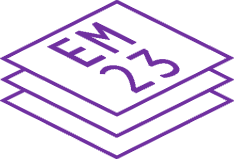 „Nowa” formułaMATEMATYKA Poziom podstawowy  „Nowa” formułaMATEMATYKA Poziom podstawowy „Nowa” formułaWYPEŁNIA ZESPÓŁ NADZORUJĄCYWYPEŁNIA ZESPÓŁ NADZORUJĄCYWYPEŁNIA ZESPÓŁ NADZORUJĄCYWYPEŁNIA ZESPÓŁ NADZORUJĄCYWYPEŁNIA ZESPÓŁ NADZORUJĄCYWYPEŁNIA ZESPÓŁ NADZORUJĄCYWYPEŁNIA ZESPÓŁ NADZORUJĄCYWYPEŁNIA ZESPÓŁ NADZORUJĄCYWYPEŁNIA ZESPÓŁ NADZORUJĄCYWYPEŁNIA ZESPÓŁ NADZORUJĄCYWYPEŁNIA ZESPÓŁ NADZORUJĄCYWYPEŁNIA ZESPÓŁ NADZORUJĄCYWYPEŁNIA ZESPÓŁ NADZORUJĄCYWYPEŁNIA ZESPÓŁ NADZORUJĄCYWYPEŁNIA ZESPÓŁ NADZORUJĄCYWYPEŁNIA ZESPÓŁ NADZORUJĄCYWYPEŁNIA ZESPÓŁ NADZORUJĄCY	KOD	PESEL	KOD	PESEL	KOD	PESEL	KOD	PESEL	KOD	PESEL	KOD	PESEL	KOD	PESEL	KOD	PESEL	KOD	PESEL	KOD	PESEL	KOD	PESEL	KOD	PESEL	KOD	PESEL	KOD	PESEL	KOD	PESEL	KOD	PESEL	KOD	PESEL	KOD	PESELEgzamin maturalnyFormuła 2023Formuła 2023MATEMATYKAMATEMATYKAMATEMATYKAPoziom podstawowyPoziom podstawowyPoziom podstawowySymbol arkuszaMMAP-P0-660-2209WYPEŁNIA ZESPÓŁ NADZORUJĄCYUprawnienia zdającego do: